Что подарит лето?                                         Пришла пора весенняя…                             Урок русского языка в 6 классеЧто ты мне подаришь, лето?                                               Деньки стоят погожие,                                                        Тема: Путешествие по «Временам года».                                    
Много солнечного света!                                                    На праздники похожие                                                         Цели: 1. Подготовить учащихся к сочи-                                            
В небе радугу-дугу!                                                             А в небе - солнце теплое,                                                     нению по личным впечатлениям,                                                                                                                                                                                                                                                                               И ромашки на лугу!                                                             Веселое и доброе.                                                                 используя игру – путешествие.
- Что ещё подаришь мне?                                                    Все реки разливаются,                                                         2. Познакомить с особенностями 
- Ключ, звенящий в тишине,                                               Все почки раскрываются,                                                    сочинения по впечатлениям.
Сосны, клёны и дубы,                                                          Ушла зима со стужами,                                                       3. Активизировать лексику по теме 
Землянику и грибы!                                                             Сугробы стали лужами.                                                      «Времена года».
Подарю тебе кукушку,                                                         Покинув страны южные,                                                     4. Пробудить у учащихся желание
Чтобы, выйдя на опушку,                                                    Вернулись птицы дружные.                                                высказать своё отношение к картинам,
Ты погромче крикнул ей:                                                    На каждой ветке скворушки                                                к временам года, обосновать его.
"Погадай мне поскорей!"                                                    Сидят и чистят перышки.
И она тебе в ответ                                                                Пришла пора весенняя,
Нагадала много лет!                                                            Пришла пора цветения.
Владимир Орлов                                                                   Михаил Пляцковский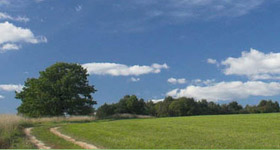 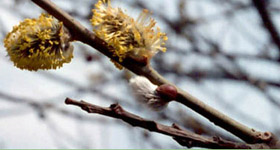 Добрая волшебница.                                                Снежинка.                                                                                          
В золотой карете,                                                                  Светло-пушистая, снежинка белая!                                                Есть два способа жить :                                                                                                                      
Что с конем игривым,                                                           Какая чистая, какая смелая                                                              вы можете жить так,
Проскакала Осень                                                                 Дорогой бурною легко проносится,                                                как будто чудес не бывает
По лесам и нивам.                                                                 Не в высь лазурную, на землю просится.                                       и вы можете жить так,
Добрая волшебница                                                              Лазурь чудесную она покинула,                                                      как будто всё в этом мире                                                   
Все переиначила:                                                                  Себя в безвестную страну низринула.                                             является чудом…
Ярко-желтым цветом                                                            В лучах блистающих скользит, умелая,                                      
Землю разукрасила.                                                              Средь хлопьев тающих сохранно–белая.                                       Альберт Эйнштейн
С неба сонный месяц                                                            Под ветром веющим дрожит, взметается,
Чуду удивляется.                                                                  На нём, лелеющем, светло качается.
Все кругом искрится                                                            Его качелями она утешена,
Все переливается.                                                                 С его метелями крутится бешено.                                                                                                                                                                                                                                                                                                                           Юлия Капустина                                                                   Константин Бальмонт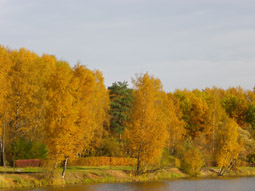 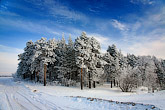 